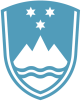 Statement bythe Republic of Sloveniaat the41st Session of the UPR Working Group – Review of AlgeriaGeneva, 11 November 2022Mr President,Slovenia wishes to commend the delegation of Algeria for the national report, its presentation today and commitment to the UPR process.Slovenia would like to make the following recommendations:to ratify the Second Optional Protocol to the International Covenant on Civil and Political Rights, aiming at the abolition of the death penalty (ICCPR-OP 2), andto set up independent National Preventive Mechanisms to examine the treatment of people in detention, make recommendations to government authorities to strengthen protection against torture and comment on existing or proposed legislation.Slovenia commends Algeria for positive developments based on the new constitution adopted in 2020, including limiting the “state of emergency” and the “state of exception” in duration. We also note significant effort of Algeria in the fight against human trafficking, including increasing investigations and prosecutions.Thank you.